Cell Theory Scientists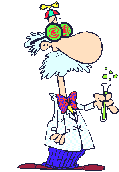 You are a member of the Nobel Prize Committee.  As a member you must decide which scientist is most worthy of the Nobel Prize. It is your job to research the nominated scientists listed below and decide which one is most deserving of this year's most prestigious award. Each of these scientists has contributed in the development of the cell theory in some way. A-ResearchB-Nobel Prize Award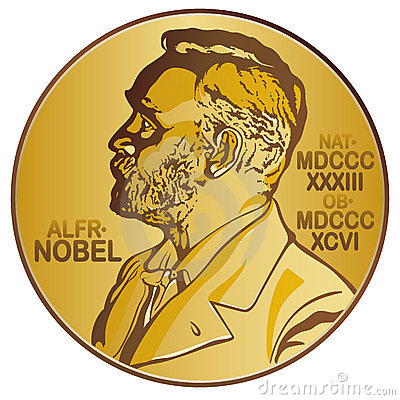 C-Reasons for awardIn at least 5 sentences, explain why you chose your scientist for the Nobel Prize Award.____________________________________________________________________________________________________________________________________________________________________________________________________________________________________________________________________________________________________________________________________________________________________________________________________________________________________________________________________________________________________________________________________________________________________________________________________________________________________________________________________________________________________________________________________________________________________________________________________________________________________________________________________________________________________________________________________________________________________________________________________________________________________________________________________________________________________________________________________________________________________________________________________________________________________________________________________________________________________________________________________________________________________________________________________________________________________________________________________________________________________________________________________________________________________________________________________________________________________________________________________________ScientistBornDeathCountryContribution to the cell theoryEducationOther infoZacharias JansenRobert HookeAnton Van LeeuvenhoekMatthias SchleidenTheodor SchwannRudolph Virchow